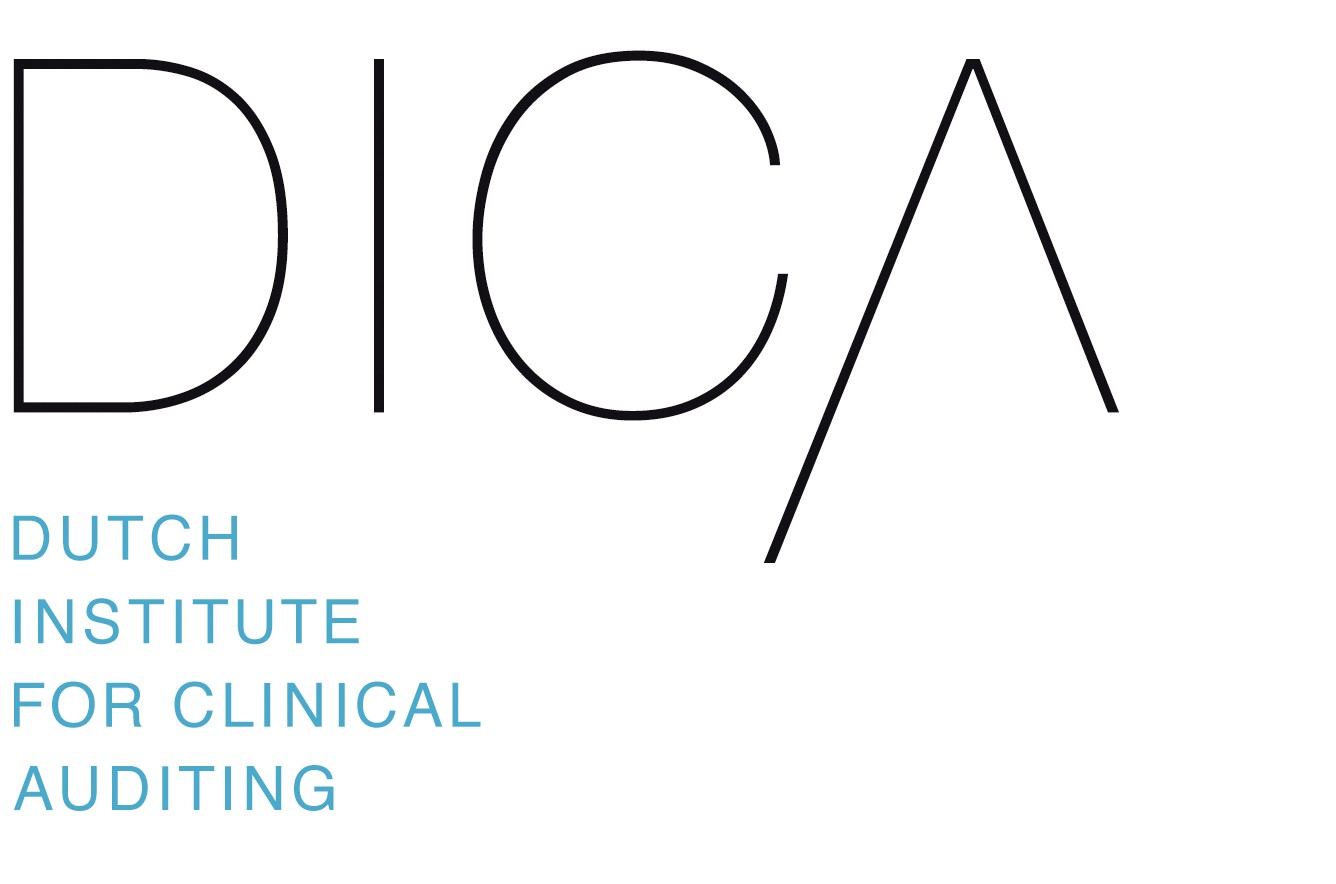 Toestemming verstrekking gegevens aan derden vanuit de DICA clinical audit database De Raad van Bestuur van ………………… ……………………………….. geeft gehoord de relevante maatschap(en)/afdeling(en)/vakgroep(en) waar de patiënten zijn behandeld waar de clinical audit op betrekking heeft, toestemming aan DICA om (geanonimiseerde ) gegevens van patiënten die in onderstaande kliniek zijn behandeld en in de ……………………………….. (registratie kiezen) zijn geregistreerd, te verstrekken aan:  Naam onderzoeker: ………………………………………………………………… Functie:		………………………………………………………………… Emailadres:		………………………………………………………………… Centrum:		………………………………………………………………… Verkorte naam van het onderzoek: ……………………………………………… De ondergetekende is er mee bekend dat het ……………………………………………………. bij de te verstrekken gegevens voor de onderzoekers herkenbaar zal zijn.  Getekend door: Naam:		……………………………………………………………….. Functie:		……………………………………………………………….. Kliniek:		……………………………………………………………….. Adres:		……………………………………………………………….. Postcode/Plaats: ……………………………………………………………….. Email:		……………………………………………………………….. Datum:		……………………………………………………………….. Handtekening:	………………………………………………………………. Sturen aan: Wetenschappelijk bureau DICA Rijnsburgerweg 10 2333 AA Leiden 088 – 570 0000 / onderzoek@dica.nl 2016.1